Publicado en Internacional el 06/05/2021 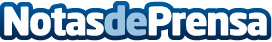 Revit 2022, de Autodesk, ya está aquíEl software BIM más utilizado por las empresas del sector AECO mejora sus herramientas para garantizar el mejor proceso en el diseño profesional de proyectosDatos de contacto:Paula Etxeberria Cayuela649 71 88 24Nota de prensa publicada en: https://www.notasdeprensa.es/revit-2022-de-autodesk-ya-esta-aqui Categorias: Internacional Educación Software Recursos humanos Premios Construcción y Materiales http://www.notasdeprensa.es